2021年1-8月“乐平镇教育基金”项目捐赠收入支出情况公示“乐平镇教育基金”（以下简称“本基金”）是乐平镇教育办公室在佛山市三水区乐平慈善会账户下设立的专项冠名基金。截至8月31日，本基金共收到49家爱心企业的捐赠，合计9,614,888元。今年2月，经镇教育办协商及乐平镇教育基金管理委员会向乐平慈善会提出请示，在“乐平镇教育基金”项目中划拨了60万元到三水区慈善会“品善教育基金”。除此之外，本基金暂时没有其他支出，目前还剩9,014,888元。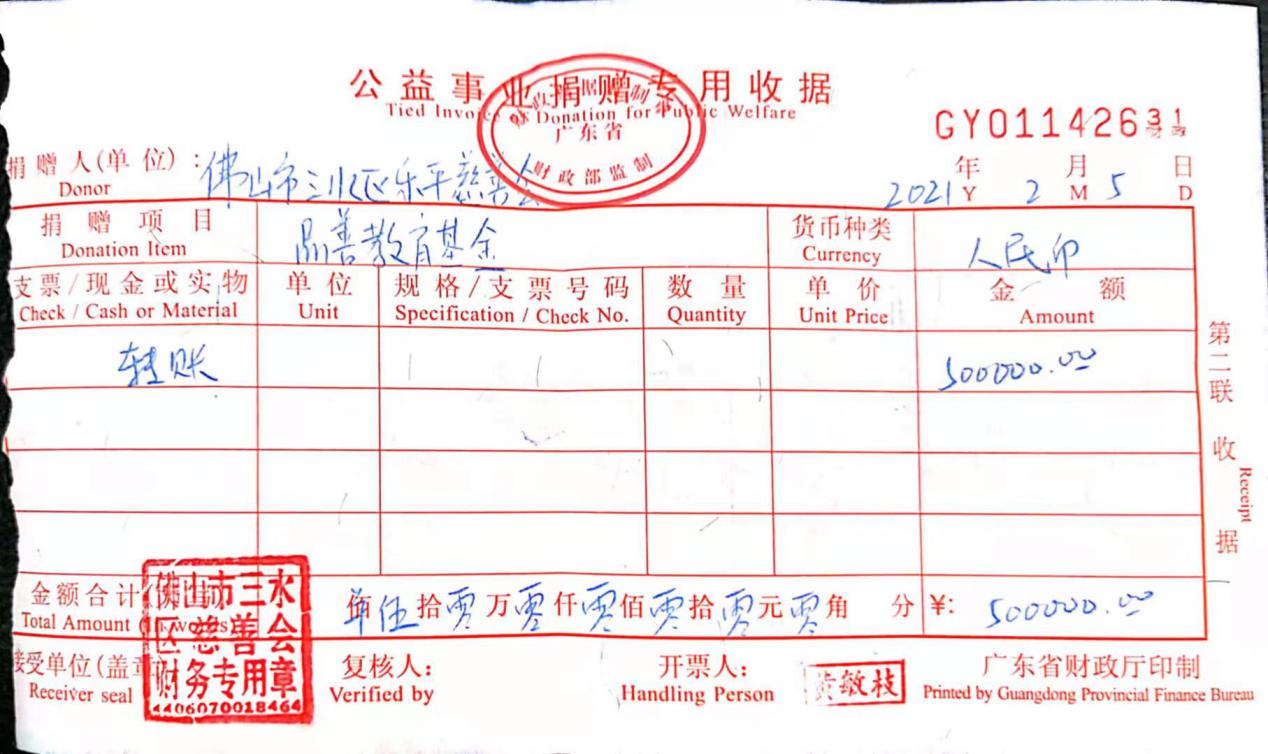 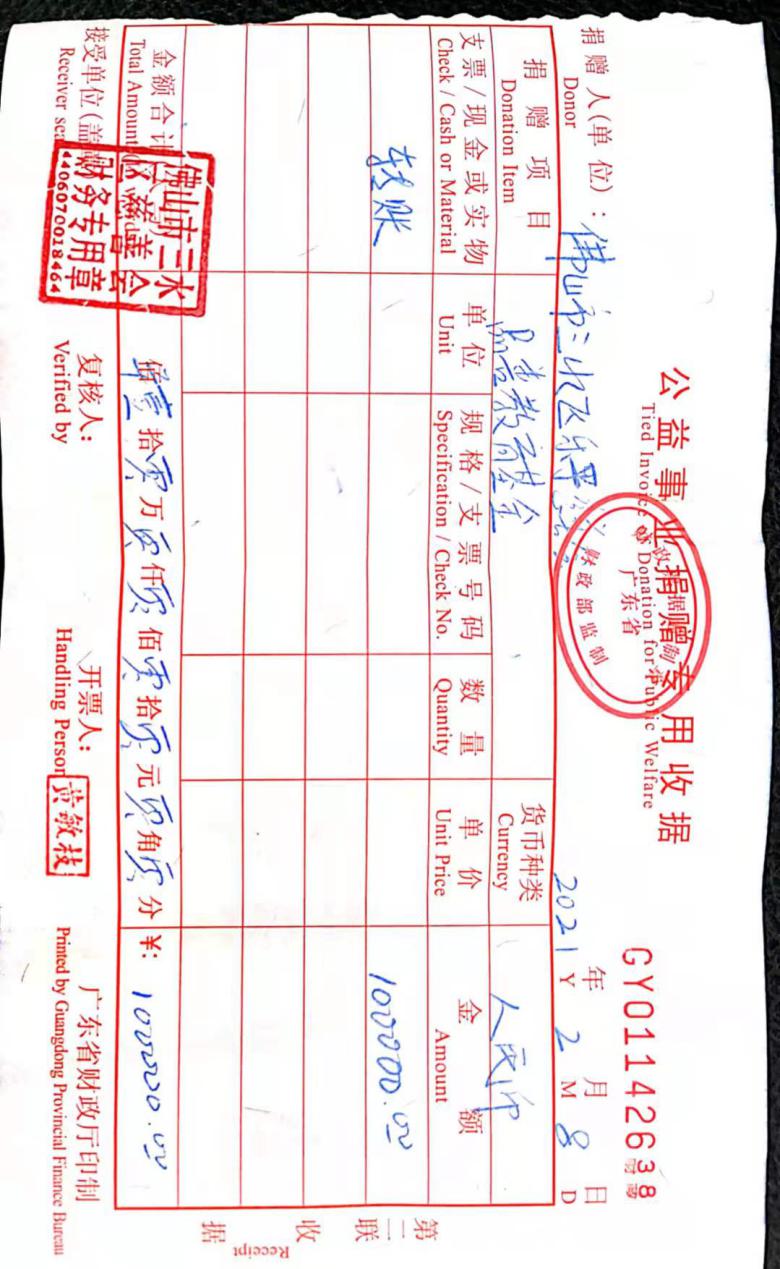 *以上名单如有错漏，谨此致歉。如有错漏可致电0757-87381766。“乐平镇教育基金”项目捐款统计表“乐平镇教育基金”项目捐款统计表“乐平镇教育基金”项目捐款统计表金额单位：元（保留两位小数）金额单位：元（保留两位小数）金额单位：元（保留两位小数）序号捐赠单位（个人）捐赠金额（元）1佛山市粤玻实业有限公司100,000.002佛山市华瑞蜂窝科技有限公司10,000.003佛山市桐立新材料科技有限公司20,000.004广东天元汇邦新材料股份有限公司500,000.005广东壹晨科技有限公司1,000.006乐屋（广东）高新科技有限公司11,000.007谭志坚500,000.008佛山市中科包装有限公司10,000.009佛山市科宁智能设备有限公司10,000.0010佛山市三水杨盛五金厂10,000.0011广东欧威斯科技有限公司100,000.0012佛山市裕轩金属制品有限公司10,000.0013爱汽科技(佛山)有限公司10,000.0014上海辉旭密封材料有限公司佛山分公司10,000.0015佛山市华实建材有限公司10,000.0016佛山市三水乐福米业有限公司10,000.0017佛山丰仕卫浴科技有限公司10,000.0018广东金华海铝业有限公司100,000.0019佛山市永力泰车轴有限公司工会委员会10,000.0020佛山市展宏图科技有限公司10,000.0021广东壹晨科技有限公司9,000.0022日密科偲橡胶（佛山）有限公司10,000.0023佛山市丽江椅业有限公司100,000.0024佛山市三水融创房地产开发有限公司100,000.0025佛山市华富立装饰材料有限公司10,000.0026佛山市三水振鸿钢制品有限公司20,000.0027辛格林电梯（中国）有限公司100,000.0028佛山市恒力泰机械有限公司100,000.0029佛山市科伦机电设备有限公司30,000.0030佛山市德力泰科技有限公司100,000.0031广东星星制冷设备有限公司100,000.0032广东红波建材科技有限公司50,000.0033佛山市三水区乐平欣华医院30,000.0034佛山市三水区铝加工行业协会25,000.0035南宝树脂（佛山）有限公司100,000.0036广东碧海蓝天环保科技有限公司1,000,000.0037佛山好帮手知行科技有限公司500,000.0038佛山市三水雄金机械有限公司10,000.0039佛山市宜林环保科技有限公司50,000.0040佛山市英辉铝型材有限公司100,000.0041广东佳明机器有限公司238,888.0042佛山市富利包装机械有限公司100,000.0043恒洁卫浴集团有限公司2,000,000.0044广东银洋环保新材料有限公司100,000.0045佛山市三水日彩电器有限公司100,000.0046佛山市广成铝业有限公司80,000.0047广东邦普循环科技有限公司1,000,000.0048日丰企业集团有限公司1,000,000.0049佛山市三水区运发有限公司1,000,000.00合   计合   计9,614,888.00